Minority Ethnic Health Inclusion Service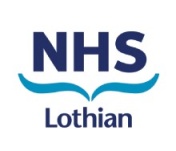 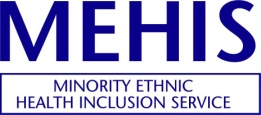 Referral Form Official Use Only 					Date of ReferralCase number               Please send email to MEHIS@nhslothian.scot.nhs.ukNameDate of BirthAddress:CHIAddress:GenderFEMALE                MALEAddress:ETHNIC ORIGINPost CodeLANGUAGE/S SPOKENTelephone NumberInterpreter Used Y/NNext of KinLocalityReferred By:-Reason for Referral:-Name and Address of GP;-Telephone Number:-Name & Address of other Health Professional Support:-Telephone NumberName and Address of other supportTelephone Number:-